Name: _____________________					Date: ________A Red Car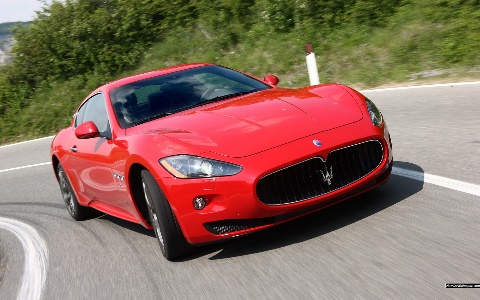 	I see a red car.  I can go home in the red car.  I can go to school in the red car.  The red car is fast.  My mom and I are in the red car.  What color is the car? ___________________________________Is the car fast or slow? ___________________________________Who is in the car? _______________________________________Family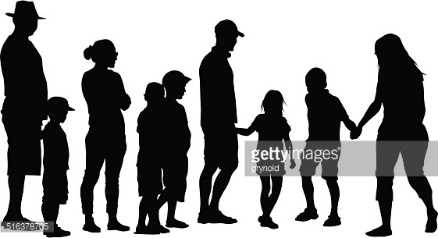 	I have a big family.  I have a mom and dad.  I have 3 sisters and 4 brothers.  I have a dog and a cat.  I love my family.  How many sisters are in the family? ____________________________How many brothers are in the family? __________________________What animals are in the family? _______________________________Sub LEQ: How do I find the answers to questions?Look in the text. Look at the picture. Look at the title. Horse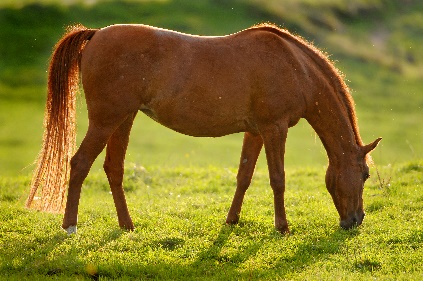 I have a horse.  My horse is big and brown.  I can ride on my horse. I call my horse Max. He eats hay and apples.  What color is the horse? _________________________________What is the name of the horse? ____________________________What does the horse eat? ________________________________